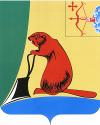 ТУЖИНСКАЯ РАЙОННАЯ ДУМА КИРОВСКОЙ ОБЛАСТИРЕШЕНИЕпгт ТужаО признании утратившими силу некоторых решений Тужинской районной ДумыВ соответствии со статьей 36 Федерального закона от 06.10.2003             № 131-ФЗ «Об общих принципах организации местного самоуправления в Российской Федерации», частью 2.1 статьи 15 Закона Кировской области от 29.12.2004 №292-ЗО "О местном самоуправлении в Кировской области" и статьей 33 Устава муниципального образования Тужинский муниципальный район, в связи с принятием решения Тужинской районной Думы от 30.05.2016 № 73/461 «Об утверждении Положения о порядке проведения конкурса по отбору кандидатур на должность главы Тужинского муниципального района» Тужинская районная  Дума РЕШИЛА:Признать утратившими силу решения Тужинской районной Думы:От 04.04.2011 № 2/11 «Об утверждении Порядка проведения конкурса на замещение должности главы администрации Тужинского муниципального района Кировской области»;От 31.01.2013 № 27/191 «О внесении изменений в решение Тужинской районной Думы от 04.04.2011 № 2/11 «Об утверждении Порядка проведения конкурса на замещение должности главы администрации Тужинского муниципального района Кировской области».2. Опубликовать настоящее решение в Бюллетене муниципальных нормативных правовых актов органов местного самоуправления Тужинского муниципального района Кировской области.3. Настоящее решение вступает в силу после его официального опубликования.Глава Тужинского района	Л.А. Трушкова24.06.2016№74/470